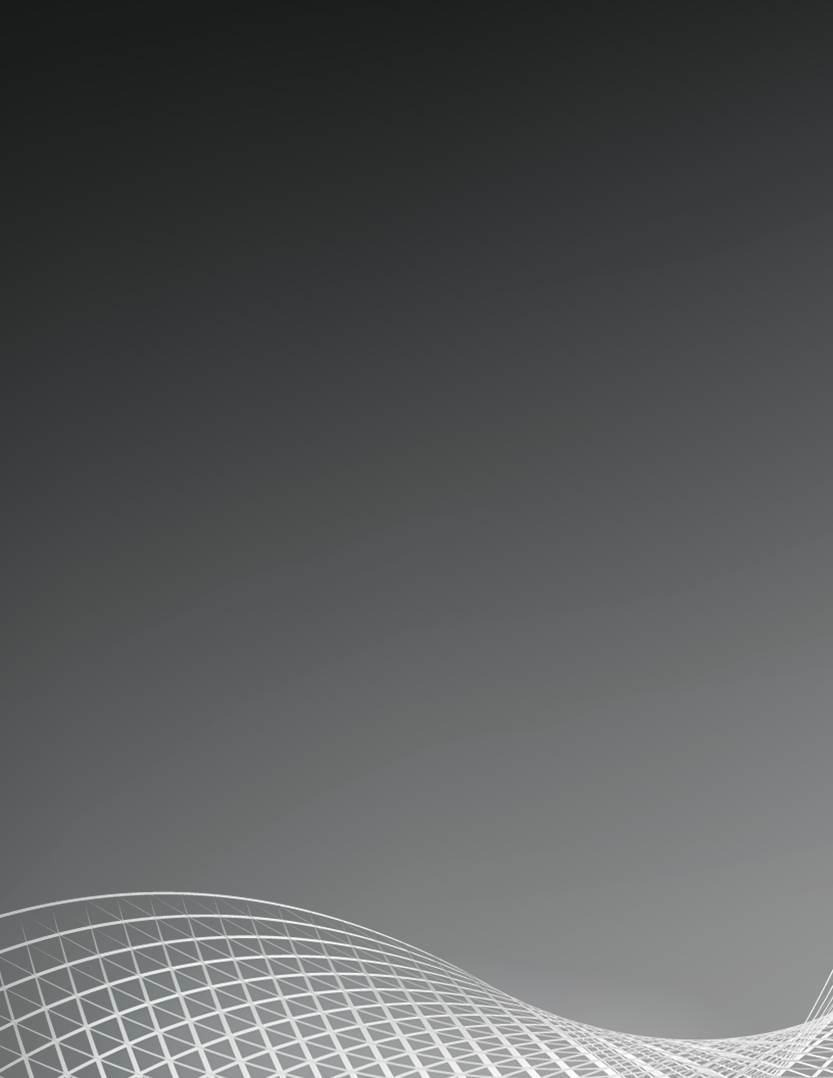 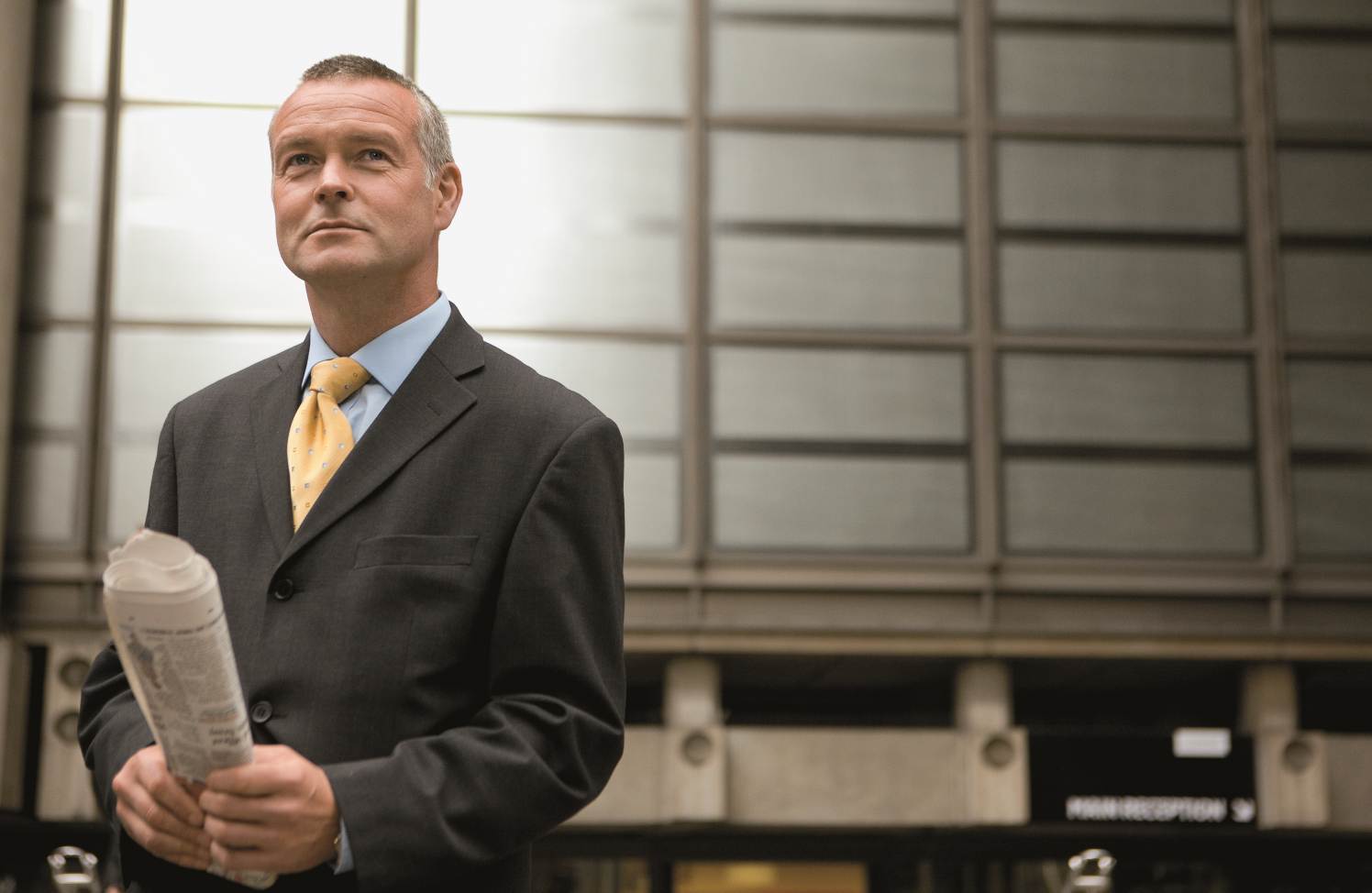 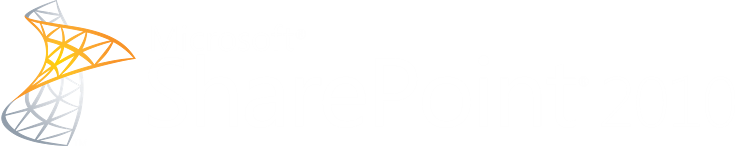 Оглавление1.	Сайты	21.1.	Преимущества	21.2.	Важнейшие функции	21.3.	Сравнение редакций	22.	Сообщества и сети	32.1.	Преимущества	32.2.	Важнейшие функции	42.3.	Сравнение редакций	43.	Управление контентом	53.1.	Преимущества	53.2.	Важнейшие функции	53.3.	Сравнение редакций	54.	Корпоративный поиск	64.1.	Преимущества	64.2.	Важнейшие функции	64.3.	Сравнение редакций	65.	Бизнес-аналитика	75.1.	Преимущества	75.2.	Важнейшие функции	85.3.	Сравнение редакций	86.	Конструктор	86.1.	Преимущества	86.2.	Важнейшие функции	96.3.	Сравнение редакций	9СайтыСайты — это встроенные в SharePoint средства создания порталов, сочетающие возможности веб-порталов, корпоративных сайтов и встроенных приложений, необходимых для современных предприятий. С помощью сайтов SharePoint вы можете создавать порталы для внутренних сетей, Экстранет и Интернет, что поможет вам охватить все целевые аудитории.Сайты SharePoint обеспечивают создание единой инфраструктуры для построения порталов и средств совместной работы во внутренней, Экстранете и Интернете. Объединяйте пользователей, предоставляя им возможность обмениваться информацией, данными и опытом.ПреимуществаОбеспечение принятия пользователямиУдобство использования — это основной фактор широкого принятия системы. Сайты SharePoint содержат новый пользовательский интерфейс  (также называемая "Лента"), улучшенный интерфейс для мобильных устройств, поддержку ведущих браузеров и возможность выполнять веб-приложения Microsoft Office 2010. С помощью сайтов SharePoint любой пользователь может создавать, обмениваться и использовать контент как в офисе, так и в пути.Широкие возможности пользовательской настройкиПорталы не должны быть одинаковыми для всех. Сайты SharePoint позволяют обеспечить гибкую настройку внешнего вида, применяя целевые аудитории, многоязычный интерфейс и пользовательские теги. SharePoint предоставляет пользователям нужное содержимое в наиболее удобном дУменьшение сложности ля них виде.Уменьшение сложностиВне зависимости от того, для кого создан портал — для рабочей группы, целого предприятия или же клиентов — все сайты SharePoint построены на базе одной и той же инфраструктуры. ИТ-специалисты могут централизованно осуществлять управление и мониторинг сайтов, интегрировать приложения и повторно использовать популярные решения с помощью веб-частей и шаблонов. Используя SharePoint для создания порталов, вы сможете повысить ценность решения при одновременном сокращении затрат, экономии времени и усилий.Важнейшие функцииЛента(Ribbon)С помощью SharePoint 2010 вы можете быстро находить и использовать необходимые функции, воспользовавшись для этой цели контекстной "Лентой", встроенной в браузер.Поддержка мобильных устройствС помощью SharePoint 2010 вы можете работать с веб-сайтами и контентом с мобильных устройств при помощи любого из современных микробраузеров и шлюзов доступа.Сравнение редакцийСообщества и сетиСообщества в SharePoint позволяют работникам организовывать совместную работу наиболее удобным для них способом. Широкий спектр функций для совместной работы и социальных сетей служит фундаментом для создания полноценных бизнес-сообществ. Обеспечьте совместную работу сотрудников в группах, обмен знаниями и идеями, взаимодействие с коллегами, а также простой поиск информации и экспертов. Объедините людей с помощь сообществ SharePoint 2010, чтобы увеличить производительность их труда, дать толчок инновациям и сократить расходы.ПреимуществаСовместная работа в удобном для вас стиле Обеспечьте обмен данными и взаимодействие между вашими сотрудниками на основе гибкой платформы для совместной работы и набора разнообразных средств — от вики-страниц до рабочих процессов, от сайтов рабочих групп до поддержки тегов. Задействуйте коллективный разум вашей организации и предоставьте сотрудникам свободу для совместной работы в удобном для них формате.Надежность защищенной платформы для совместной работы Платформа SharePoint для совместной работы  снимет значительную часть забот с ваших ИТ-специалистов благодаря своей защищенности, простоте управления и возможностям масштабирования в соответствии с будущими потребностями. SharePoint 2010 обеспечивает безопасность социальных сетей для предприятий за счет гибкой настройки параметров безопасности и приватности, централизованного управления и применения политик, а также надежных средств анализа и отчетности.Увеличение ценности ваших решений для поддержки сообществ SharePoint содержит службы Business Connectivity Services, а также работает на основе открытых стандартов и протоколов, обеспечивающих простоту интеграции сторонних приложений и серверных систем. Кроме того, SharePoint "по умполчанию" интегрируется с остальными компонентами инфраструктуры бизнес-продуктивности от Microsoft, включая приложения Office, Exchange Server, Office Communications Server, SQL Server, а также линейку Dynamics — все это позволяет создать объединенную платформу для совместной работы и использовать хорошо знакомый пользовательский интерфейс.Важнейшие функцииМой профиль На странице «Мой профиль» содержится разнообразная информация о сотрудниках, включая их биографию, должность, местоположение, контактные данные, сведения об интересах и квалификации, а также данные о выполненных ими проектах. С помощью этой информации вам будет проще находить нужных коллег и экспертов из других отделов компании.Ключевые слова (тэги) Страницы сайтов SharePoint сочетают в себе простоту редактирования, характерную для вики-страниц, с широкими функциональными возможностями веб-частей. Создание, редактирование и управление вики-страницами стало в SharePoint 2010 еще проще. Удобные визуальные средства редактирования и поддержка мультимедиа помогут вам с легкостью создать веб-страницы — а все внесенные изменения можно просмотреть в интерактивном режиме. Страницами SharePoint также можно управлять как записями, обеспечивая для них соответствие корпоративным политикам и правилам хранения документов.Сравнение редакцийУправление контентомSharePoint 2010 объединяет возможности традиционного управления контентом, социальных сетей и поиска, предоставляя единую платформу для управления корпоративным контентом, доступную каждому сотруднику. Управление контентом в SharePoint позволяет пользователям участвовать в контролируемом и соответствующем требованиям цикле управления контентом. Возможности SharePoint обеспечивают достижение оптимального баланса между опытом пользователей,  политиками и процессами. SharePoint прост в использовании, а также содержит гибкие политики и процессы, что обеспечивает легкость и успешность внедрения там, где традиционные системы управления контентом терпят неудачу.Преимущества Повышение производительности труда и ценности информации Интеграции с Office позволяет SharePoint 2010 превратить управление контентом в интуитивно понятный процесс. В результате - активное участие пользователей и хорошо управляемое хранилище, обеспечивающее поиск, обмен и использование информации.Обеспечение соответствия нормативам и понижение рисков Сохранение информации по окончании срока ее использования или неверный способ ее распространения может представлять значительные риски. SharePoint 2010 упрощает простановку тегов, применение правил хранения документов, декларирование записей или наложение юридических ограничений, помогая обеспечить соответствие нормативным требованиям.Уменьшение числа систем и упрощение интеграции SharePoint 2010 обеспечивает управление документами, записями, веб-контентом и мультимедийными ресурсами на базе единой платформы, что позволяет сократить расходы на ИТ. SharePoint также позволяет повысить рентабельность инвестиций в старые системы управления корпоративным контентом за счет обеспечения поддержки стандартов совместимости, таких как CMIS, XML и REST.Важнейшие функцииСоответствие требованиям Вне зависимости от того, с какими типами контента вы работаете — с традиционным контентом, веб-контентом или социальным контентом — SharePoint 2010 позволяет управлять версиями, применять правила хранения документов, декларировать записи или накладывать юридические ограничения.Управление мультимедиа контентом SharePoint 2010 может управлять любыми мультимедийными ресурсами — видеороликами, аудиозаписями, изображением и потоковым видео. SharePoint содержит удобные средства для хранения, управления, поиска и использования цифрового контента.Сравнение редакцийКорпоративный поискФункции поиска в SharePoint помогают сотрудникам получать информацию, необходимую для выполнения своей работы.  SharePoint позволяет выполнять поиск во внутренней сети и поиск сотрудников, а также предоставляет платформу для создания поисковых приложений  - все это на базе единой, экономически эффективной инфраструктуры.ПреимуществаНаходите информацию быстрее SharePoint Server 2010 обеспечивает поддержку функций поиска во внутренней сети и поиска сотрудников сразу после установки.  SharePoint упрощает поиск контента путем сочетания релевантности, уточнения поиска и социального поведения.  Объедините сотрудников FAST Search Server 2010 для SharePoint содержит новые средства корпоративного поиска.   Сочетая в себе развитые функции FAST и возможности SharePoint, FAST Search Server 2010 для SharePoint обеспечивает наивысшее качество поиска во внутренней сети и поиска сотрудников, а также предоставляет платформу для создания поисковых приложений.Изменяйте интерфейс поиска Ваши сотрудники могут искать информацию по-разному. Используя возможности поиска SharePoint 2010, вы можете удовлетворять потребности каждого сотрудника с помощью единой платформы. Вы можете добавлять собственный глоссарий, настраивать релевантность и использовать информацию о пользователях, чтобы предоставить им только необходимую информацию.Важнейшие функцииНавигация по метаданным Используйте навигацию по метаданным для быстрого поиска информации в больших библиотеках документов. Находите и просматривайте контент используя теги и атрибуты.Поиск людей и экспертизы Ищите людей по имени или по ключевым словам.Сравнение редакцийБизнес-аналитикаSharePoint 2010 обеспечивает поддержку широких возможностей бизнес-аналитики, которые помогают организациям управлять и получать доступ информации из структурированных и  неструктурированных источников. Это позволит вам расширить возможности лиц, принимающих решения, повысить эффективность работы организации в целом и ИТ-отдела в частности. Предоставьте пользователям средства исследования информации и поиска нужных сотрудников и экспертов, чтобы ускорить принятие бизнес-решений и повысить их точность.Преимущества Расширение возможностей лиц, принимающих решения Организуйте совместную работу сотрудников и предоставьте им возможность принимать более точные бизнес-решения за счет доступа к необходимой информации в любое время. Мощные средства самообслуживания, встроенные в хорошо знакомую пользователям среду, позволяют пользователям создавать и обмениваться нужной информацией, обеспечивать своевременный ответ на запросы, а также незамедлительно пользоваться открывающимися возможностями.Повышение организационной эффективности Управляйте успехом вашего бизнеса и обеспечивайте достижение ключевых показателей результативности и стратегии, используя интерактивные панели и системы ключевых показателей. Предоставьте любому сотруднику возможность анализировать ключевые показатели результативности и его вклад в успех компании за счет возможности совместной работы с ключевыми активами. Это способствует повышению степени прозрачности и оптимизации процедур подготовки отчетности внутри организации.   Обеспечение эффективности используемых ИТ Предоставьте вашей организации полноценное решение по бизнес-аналитики, которое позволит ИТ-персоналу обеспечивать централизованное управление и контроль. Богатые функции поддержки языков программирования и специализированные средства разработки ускоряют развертывание и повышают гибкость системы.Важнейшие функции Широкие возможности аналитики и визуализации Мощная система аналитики позволяет выполнять анализ основных причин на самом глубоком уровне. В новом дереве декомпозиции отображается наиболее существенная информация, которая обеспечивает средства визуального анализа данных. Интерактивные панели Создание интерактивных панелей, которые сразу отображают нужную информацию, объединяют содержимое из разных источников и представляют данные в удобном для работы виде прямо в браузере. Интерактивность позволяет анализировать текущую информацию и быстро выделять нужные данные для определения ключевых тенденций и возможностей.Сравнение редакцийКонструкторКонструктор приложений в SharePoint позволяет пользователям быстро реагировать на потребности бизнеса путем создания  собственных решений без написания программного кода как на своей площадке,так и в "Облаке". Конструктор приложений SharePoint представляют собой стандартные функциональные блоки, которые вы можете использовать для быстрого создания, объединения и настройки бизнес-решений для совместной работы. Начиная с простых сайтов и решений для обработки данных и заканчивая приложениями с расширенными возможностями, объединяющими корпоративные данные, электронные формы и рабочие процессы, конструктор приложений SharePoint дает вам возможность быстро реагировать на специфические потребности бизнеса путем создания собственных решений.Преимущества Быстрое создание решений SharePoint без программирования Создавайте, объединяйте и настраивайте стандартные блоки SharePoint для  сайтов и решений, предназначенных для удовлетворения особых потребностей вашего бизнеса, без программирования. Обменивайтесь диаграммами Visio и базами данных Access или создавайте решения на базе рабочих процессов и форм с помощью SharePoint Designer и InfoPath.Новый способ работы с корпоративными данными Работайте с корпоративными данными так же легко, как с данными SharePoint. Создавайте, читайте, обновляйте, удаляйте и находите корпоративную информацию с помощью внешних списков. Взаимодействуйте с данными через Outlook, Word и Workspace. Вы даже можете вносить изменения, не будучи подключенными к сети.Обеспечение управления решениями для конечных пользователей Объединяйте базы данных Access с помощью SharePoint. Обеспечьте контролируемый доступ к корпоративным данным и сосредоточтесь на более важных приоритетах развития ИТ. Возможности развертывания безопасных  решений в "Песочнице" SharePoint позволяют сохраненить контроль над состоянием платформы.Важнейшие функции Службы Access Services Находить корпоративные данные и работать с ними так же просто, как и оперировать данными SharePoint; при этом поддерживается и чтение, и запись. Работать с данными можно даже без подключения к сети в приложениях Outlook, Word или SharePoint Workspace. Службы Business Connectivity Services Находить корпоративные данные и работать с ними — это так же просто, как и оперировать данными SharePoint; при этом поддерживается и чтение, и запись. Работать с данными можно даже без подключения к серверу в приложениях Outlook, Word или SharePoint Workspace.Сравнение редакцийSharePoint Foundation 2010SharePoint Server 2010 StandardSharePoint Server 2010 EnterpriseSharePoint WorkspaceАнализатор работоспособности SharePointАрхитектура высокой доступностиВеб-частиВизуальное обновлениеВосстановление осоединенной базы данныхВстроенные веб-частиДелегация разрешенийДоступ с мобильных устройствЛента SharePointМастеры настройкиМультиязычный пользовательский интерфейсОпределение аудиторийОтделение механизма аутентификации от его реализацииОтчеты об использованииПоддержка Office Web AppsПоддержка Windows PowerShellПоддержка баз данных в режиме "Только для чтения"Поддержка больших списковПоддержка разных браузеровРезервное копирование и восстановлениеСервис безопасного храненияСоединения с Microsoft OfficeСпециальные возможностиСписки SharePointУдобный Центр администрированияУлучшенные инсталляция и конфигурированиеУправление обновлениямиУправление разрешениямиУправляемые учетные записиХранение больших объектов в файловой системе(Поддержка BLOB SQL Server)Шаблоны квотВсе возможности SharePoint Foundation 2010Улучшенная управляемостьВсе возможности SharePoint Server 2010 StandardВеб-аналитикаSharePoint Foundation 2010SharePoint Server 2010 StandardSharePoint Server 2010 EnterpriseБлогиВики-страницыДоски обсужденийИнтеграция с Office Communications Server и Exchange ServerФотографии и присутствиеВсе возможности SharePoint Foundation 2010Доски объявленийИнструментарий тегов и заметокКлючевые слова (тэги)Корпоративные Вики-страницыМои каналы новостейМои коллегиМой контентМой профильОблака тэговОрганизационная структураПоследние событияПредложения ключевых словПредложения коллегПрофили тэговРейтингиСпроси меняСтатус пользователяУчастие в группахВсе возможности SharePoint Server 2010 StandardSharePoint Foundation 2010SharePoint Server 2010 StandardSharePoint Server 2010 EnterpriseMultistage DispositionНаборы документовНавигация по метаданнымОбщие типы контентаОрганизатор контентаСлужбы Word Automation ServicesСлужба управляемых метаданныхСоответствие требованиям Уникальные идентификаторы документовУправление мультимедиа контентомВсе возможности SharePoint Server 2010 StandardSharePoint Foundation 2010SharePoint Server 2010 StandardSharePoint Server 2010 EnterpriseПоиск по сайтуВсе возможности SharePoint Foundation 2010Базовая сортировкаДетализация на основе метаданныхДетализация на основе социальных теговИнфраструктура соединителя поиска SharePoint 2010Лучший выбор(Best Bets)Мобильный поискНастройка релевантностиНедавно-созданный контентОпределение дубликатовПоиск из Windows 7Поиск корпоративного масштабаПоиск людей и экспертизыПоиск по произношению и никнеймуПредложения поисковых запросов, "Возможно вы искали?"Рамки поискаРелевантность CTRВсе возможности SharePoint Server 2010 StandardVisual Best BetsГлубокая детализацияКонтекстный поискНастраиваемая релевантность с множественными профилями ранжированияПоиск предельного масштабаПохожие результатыРасширенная обработка содержимогоРасширенная сортировкаРасширенное индексирование веб-контентаРасширяемая платформа поискаСоединитель индексирования бизнесс-аналитики(Business Intelligence Indexing Connector)Эскизы и предварительный просмотрSharePoint Foundation 2010SharePoint Server 2010 StandardSharePoint Server 2010 EnterpriseБиблиотека подключений к даннымВеб-части диаграмм и графиковВычислемые Ключевые показатели эффективности(KPI)Дерево декомпозицииПриборные панелиСлужбы Excel ServicesСлужбы Excel Services и Power Pivot для SharePointСлужбы PerformancePoint ServicesСлужбы Visio ServicesЦентр бизнес-аналитикиSharePoint Foundation 2010SharePoint Server 2010 StandardSharePoint Server 2010 EnterpriseSharePoint DesignerВеб-часть SilverlightВнешние спискиИнфраструктура ленты и диалоговКлиентская объектная модельМодели рабочих процессовНастройка на основе браузераОбработчики событийПакеты решенийПланировщек заданий SharePointПотоки данных ATOM и RESTПриборная панель разработчикаРабочие процессыРешения в "песочнице"(Sandbox Solutions)Сервисная архитектура SharePointСлужба подключения к внешним даннымСлужбы Business Connectivity ServicesСредства разработчика SharePoint в Visual Studio 2010Столбец внешних данныхУстановка на Windows 7Язык интегрированных запросов(LINQ) для SharePointВсе возможности SharePoint Foundation 2010Сраница профиля служб Business Connectivity ServicesШаблоны рабочих процессовВсе возможности SharePoint Server 2010 StandardВеб части бизнесс-данныхИнтеграция бизнесс-данных в приложения OfficeСлужбы Infopath Form ServicesCлужбы Access Services